                   FZ.2380.13.C.22.2022INFORMACJA Z OTWARCIA OFERTDotyczy postępowania o udzielenie zamówienia publicznego na:DOSTAWĘ PAPIERU KSEROGRAFICZNEGO A4, MATERIAŁÓW BIUROWYCH ORAZ PAPIERU OFFSETOWEGO(postępowanie 13/C/22)Zamawiający, Komenda Wojewódzka Policji w Białymstoku, działając na podstawie art. 222 ust. 5 ustawy Prawo zamówień publicznych (tekst jedn. Dz. U. z 2021 r. poz. 1129 ze zm.), przekazuje poniższe informacje:Zestawienie złożonych w postępowaniu ofert:Zadanie nr 1 – papier kserograficzny:Zadanie nr 2 – materiały biurowe:Zadanie nr 3 – papier offsetowy: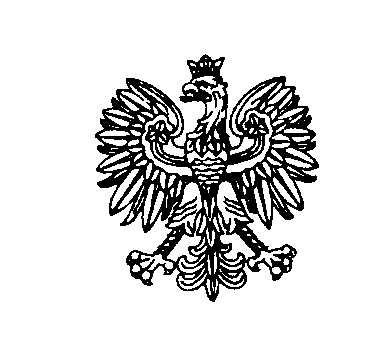 Białystok, dnia 9 maja 2022 rokuBiałystok, dnia 9 maja 2022 rokuBiałystok, dnia 9 maja 2022 rokuBiałystok, dnia 9 maja 2022 rokuBiałystok, dnia 9 maja 2022 roku                         ZastępcaKomendanta Wojewódzkiego Policji w Białymstoku                         ZastępcaKomendanta Wojewódzkiego Policji w Białymstoku                         ZastępcaKomendanta Wojewódzkiego Policji w BiałymstokuNr ofertyNazwa(firma)i adres WykonawcyCena ofertowa brutto(w zł)1Przedsiębiorstwo Hndlowo-Usługowe „BAWI” S.A.ul. Składowa 1015-399 Białystok233 244,00 zł3P.P.H.U. „TORIS-PAPIER” Arkadiusz Tokarewiczul. Przemysłowa 8B75-216 Koszalin191 022,00 zł4MAPEN Sp. J. Paweł Oksieńczuk, Mariusz Jóźwikul. Rzemieślnicza 31/115-773 Białystok223 107,00 zł5Grafix K. Olszewska-Piotrowska, M. Tyrała Sp. J.ul. Bitwy Białostockiej 2A15-103 Białystok269 700,00 zł6OFFICE SERVICE Sp. z o.o. sp. k.ul. Gen. Wł. Andersa 40B15-113 Białystok203 577,00 złNr ofertyNazwa(firma)i adres WykonawcyCena ofertowa brutto(w zł)2LYRECO POLSKA S.A.ul. Sokołowska 33, Sokołów05-806 Komorów33 572,85 zł4MAPEN Sp. J. Paweł Oksieńczuk, Mariusz Jóźwikul. Rzemieślnicza 31/115-773 Białystok38 803,50 zł5Grafix K. Olszewska-Piotrowska, M. Tyrała Sp. J.ul. Bitwy Białostockiej 2A15-103 Białystok48 950,00 złNr ofertyNazwa(firma)i adres WykonawcyCena ofertowa brutto(w zł)5Grafix K. Olszewska-Piotrowska, M. Tyrała Sp. J.ul. Bitwy Białostockiej 2A15-103 Białystok92 960,00 zł